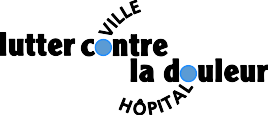 Séance RCP du	Dr 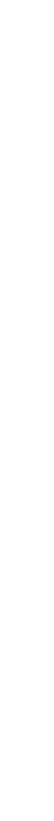 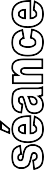 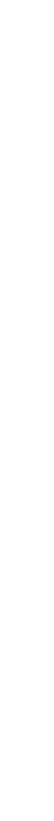 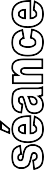 Je suis le médecin traitant : oui     nonPATIENT :Nom :                   Prénom :  M   F              Profession : Date Naissance : 	Patient :  Connu Nouveau  OccasionnelSituation familiale :  Célibataire      Marié(e)       Divorcé(e)            Veuf·ve  Autre : Co-soignant(s) : DONNÉES BIOMÉDICALES :Motif(s) de consultation (plaintes exprimées par le patient) : ATCD personnels et familiaux :Analyse sémiologique de la douleur (mécanismes et évaluation) :Hypothèses diagnostiques :Traitements antalgiques et résultats : PROBLÉMATIQUES SOULEVÉES : (indiquer leur résolution ou leur non résolution)par le médecin : par le groupe : DÉCISIONS PRISES : (conseils, surveillance, prescriptions, AT, hospitalisation, avis spécialisé, etc.)  Décision 1 : Décision 2 : Décision 3 : Décision 4 : Décisions liées aux données biomédicales :Cadre de référence HAS /SFETD/accord d’experts/autre :  Connu  Inconnu	 Appliqué  Non appliquéFACTEURS DÉCISIONNELS : Liés à d’autres déterminants :Attentes, représentations, préférences du patient : Offre locale de soin : Soutien social : Attentes, représentations, préférences du médecin : Gestion de la consultation du médecin en termes de temps : Rediscuté le :  : SUITE A CETTE PRÉSENTATION DE CAS CLINIQUE, QU’AI-JE FAIT ?  Suivi des conseils émis  Recherche bibliographique :    Sujet :                    Pour le :  Suivi de l’avis du spécialiste :  Suivi d’une recommandation professionnelle : QU’EST-CE QUE CELA M’A APPORTÉ DANS MA PRATIQUE ? 